济钢环保材料废钢处置，共约2.5吨，底价2400元/吨。1、废旧筛网约1.4吨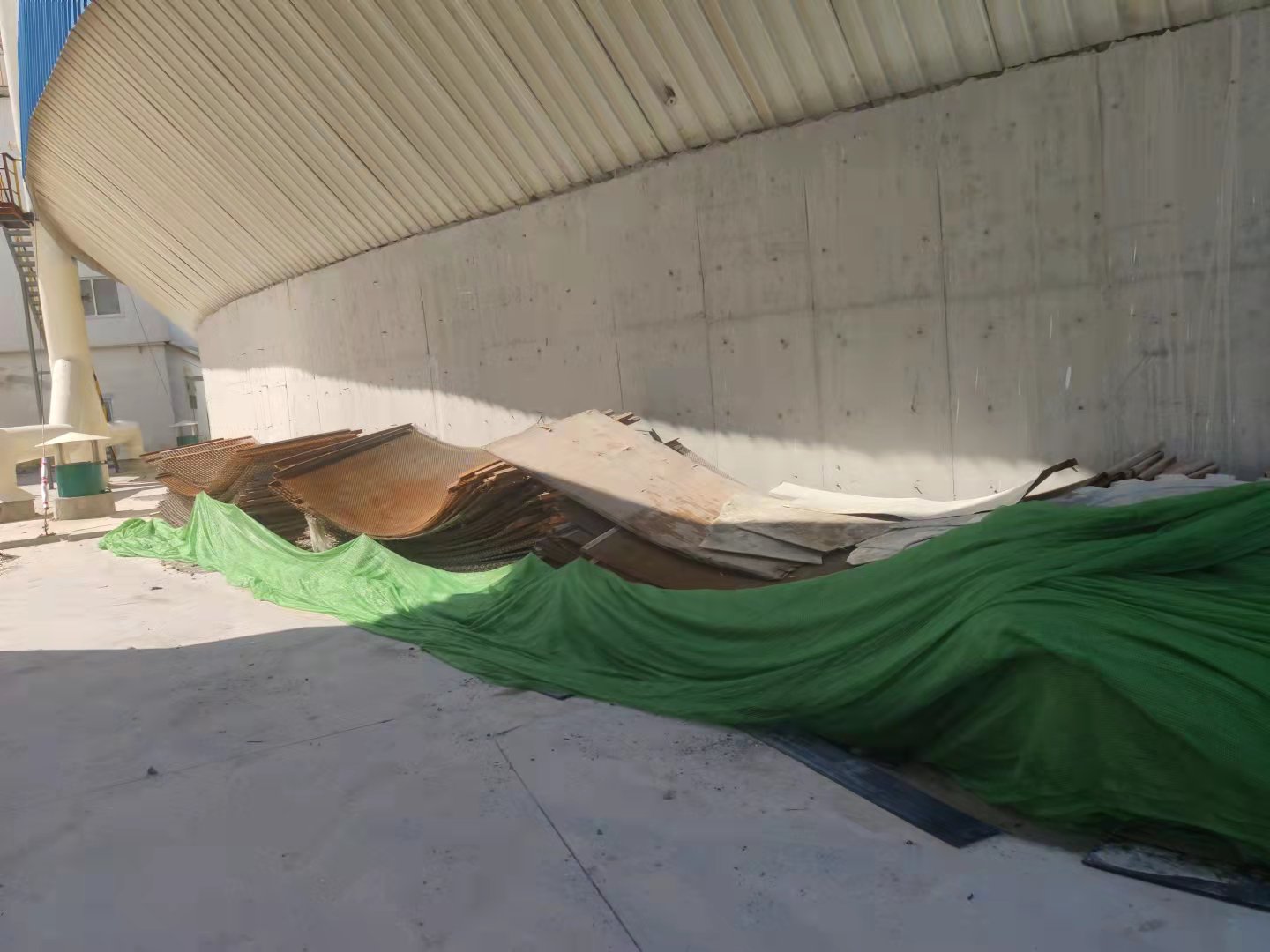 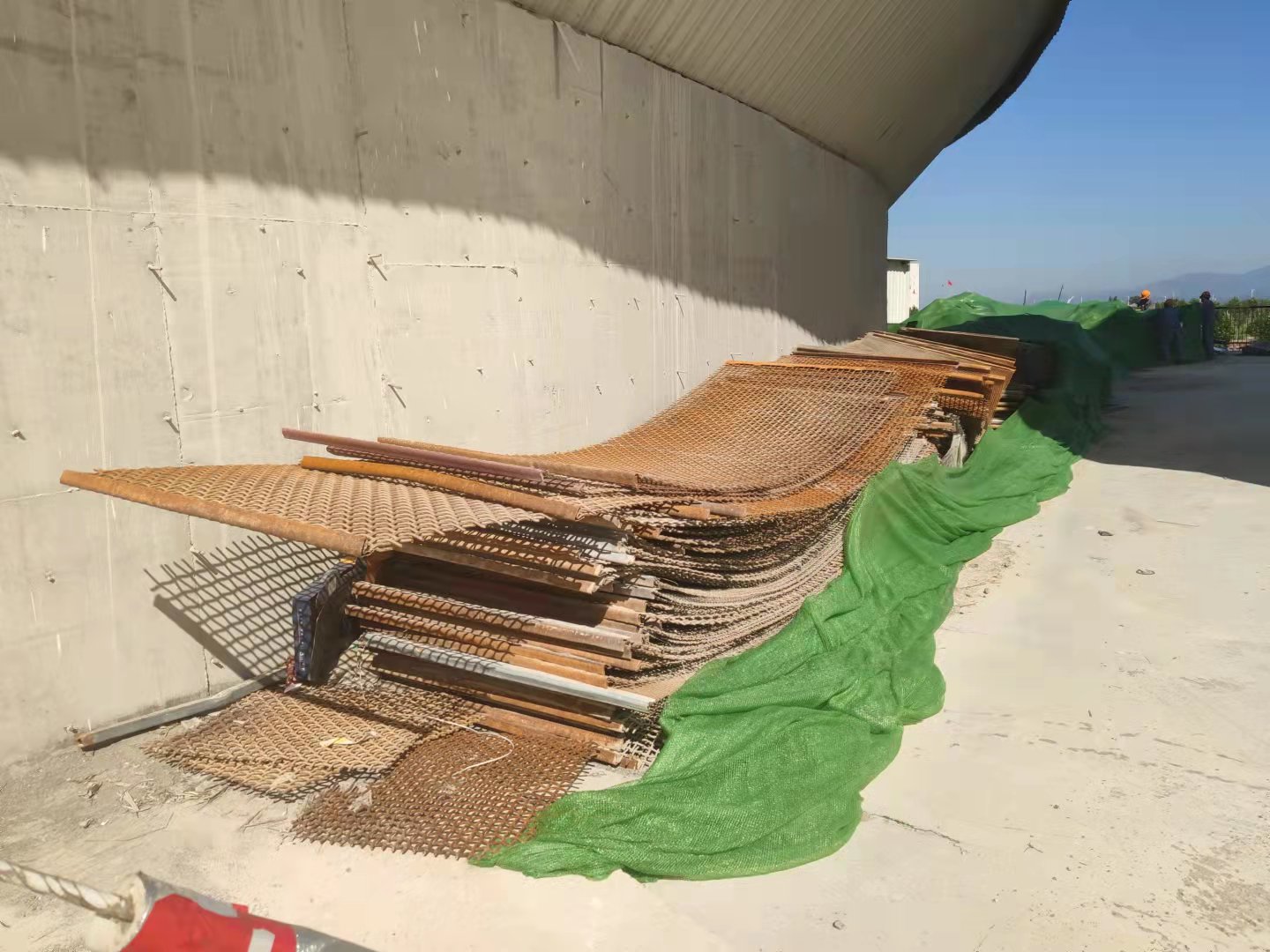 2、废铁器约1.1吨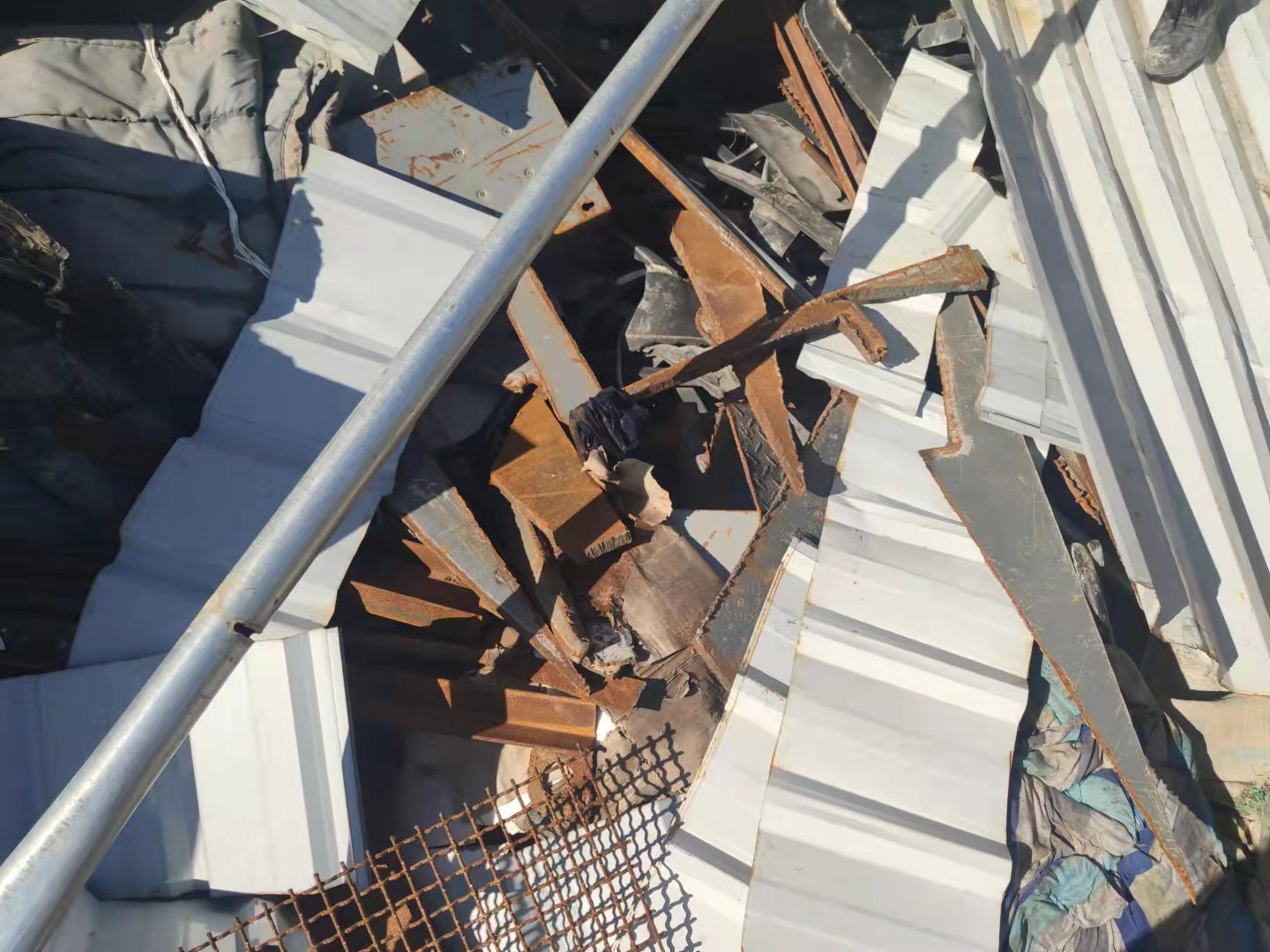 